Demande de permission de voirie,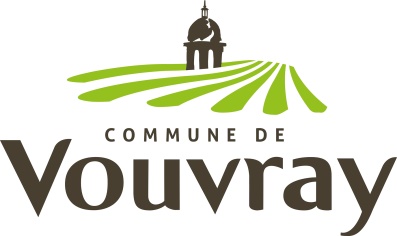  de permis de stationnement, ou d’autorisation d’entreprendre des travauxParticulier concerné par les travaux Nom :……………………………………………Prénom : ……………………..……………Adresse : ………………………………………………………………………………………Téléphone : ……………………………………Mail : …………………………………….…Entreprise en charge des travauxDénomination ………………………………..Représentée par …………………….…….…..Adresse : ……………………………………………………………………………………….Téléphone : ……………………………………Mail : ………………………………..………Localisation du site faisant l’objet de la déclaration (si différente de l’adresse du particulier)Adresse :………………………………………………………………………………………..Objet des travaux…………………………………………………………………………………………………...Occupation du domaine public :Descriptif : ……………………………………………………………………………..…………………………………………………………………………………………………………..Lieu (trottoir / chaussée / place de stationnement / autre)….………………………….………..…………………………………………………………………………………………………..Emprise (longueur / largeur ) : …………………………………………………………………Durée : Date de commencement : ………………………………………………………………………Date de fin des travaux : ………………………………………………………………...……..A ……………………………… Le …………………………………………(signature)